Your addressDateDear Grandma,I hope this letter finds you in good health. I just wanted to express my sincerest gratitude to you for the amazing graduation gift. I still can’t believe, you gifted me “XYZ” ( brand name) watch. I can’t thank you enough for the beautiful and spectacular gift. I always wanted to buy this watch but couldn’t afford it. I can’t express in words how excited I was to receive this gift. It will be indeed the most cherished gift I have ever received.You are the greatest grandma ever. I love you beyond words and once again a big thank you to you. I can never match up to the kindness and love, you shower on me, but I will be visiting you soon with lots of goodies. Can’t wait to give you the biggest hug. See you soon!Love always,Jo.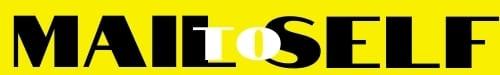 